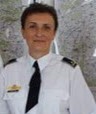 Minta Név: Antal Zoltánné százados 
Cím: NKE-HHK Műveleti Támogató Tanszék  
Email:antal.zoltanne@uni-nke.hu
Telefon: +36 01 432 9000 / 29-417
Születési hely, idő: Budapest, 1970.12.23MUNKAHELYEK ÉS BEOSZTÁSOKMUNKAHELYEK ÉS BEOSZTÁSOK2001–Bolyai János Katonai Műszaki Főiskola Légvédelmi Rakéta és Tüzér Tanszék (Budapest) és jogutód intézményei, hivatásos katona1998–2000Bolyai János Katonai Műszaki Főiskola Légvédelmi Rakéta és Tüzér Tanszék (Budapest), előadó (közalkalmazott)1987–1998TERIMPEX (Budapest), bonyolítóTANULMÁNYOKTANULMÁNYOK2008–2010Zrínyi Miklós Nemzetvédelmi Egyetem Bolyai János Műszaki Kar (Budapest), Védelmi Igazgatási szak (okl. védelmi igazgatási vezető)2003–0007Pécsi Tudományegyetem, Pollack Mihály Műszaki Kar (Pécs) műszaki-szakoktató szak/ katonai szakirány (műszaki szakoktató)2002.Zrínyi Miklós Nemzetvédelmi Egyetem, Katonai-szakmai tanfolyam (humán), katonai-szakmai vizsga (katonai iskolai végzettség)2000–ECDL, Európai Számítógép-használói Jogosítvány1987-1991Leövey Klára Közgazdasági Szakközépiskola (Budapest)1985-1987Hajnik Károly Gép-és Gyorsíró Iskola Budapest (Budapest)EGYÉB SZAKMAI (KITÜNTETÉSEK, DÍJAK, TUDOMÁNYOS) TEVÉKENYSÉGEGYÉB SZAKMAI (KITÜNTETÉSEK, DÍJAK, TUDOMÁNYOS) TEVÉKENYSÉG0000–00000000–00000000–IDEGENNYELV-ISMERETIDEGENNYELV-ISMERETAngol STANAG 1111 Angol alapfok Esperantó középfok 